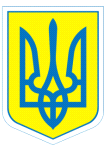 					      НАКАЗ17.05.2018		         		    м. Харків                                №  106 Про участь учнів у змаганнях з футболу           Відповідно до Календаря спортивно-масових змагань Спеціальної Олімпіади України у Харківській області на 2018 рік  та   Положення про організацію роботи з охорони праці  та безпеки життєдіяльності учасників освітнього процесу в установах і закладах освіти, затвердженого наказом  Міністерства освіти і науки України від 26.12.2017 № 1669, зареєстрованим у Міністерстві юстиції України 23.01.2018 за № 100/31552,НАКАЗУЮ:1.Направити  17.05.2018  для участі у спортивних змаганнях з футболу у рамках проведення  Регіональних змагань  Спеціальної Олімпіади України  учнів: 2-4-і класи: -Афанасьєва Івана – 4-В клас- Гончарова  Дмитра  - 2-Б клас- Жовнера Богдана – 4-В клас- Ковальова  Максима - 4-В клас- Ніколенка  Дмитра – 3-В клас- Собакара Артема – 4-Б клас- Ульянова Артема  - 4-А клас5-10-і класи:- Гапоненко Анастасію – 9-А клас- Гапоненко Сніжану – 6-Б клас- Клімкова В’ячеслава – 9-А клас- Натіну Олександру  5-Б клас- Проскурдіна Павла – 8-А клас- Самітіна Дениса – 8-А клас- Семенець Вероніку – 6-Б клас- Смика Артема – 10-А клас- Смолякова  Ігоря – 6-А клас- Сопіна Геннадія – 6-Б клас- Струкову Камілу – 9-А клас- Струкову Луїзу – 9-А клас2. Призначити відповідальними за життя та здоров’я учнів  Мельника В.В., інструктора з фізичної культури, Савченко А.Ю., вчителя фізичної культури, Мочаліну А.О., вчителя історії.3. Мельнику В.В., Савченко А.Ю., Мочаліній А.О. провести з учнями інструктаж з правил безпеки життєдіяльності (інструкції з безпеки життєдіяльності учнів під час перебування у громадських місцях, проведенні масових заходів на базі інших навчальних закладів та установ № 64-БЖ; під час групових поїздок, пішохідних екскурсій, пішохідного та дорожньо-транспортного руху  № 66-БЖ,  щодо запобігання дорожньо-транспортних пригод № 27-БЖ) та зробити відповідні записи в Журналі інструктажів.4. Контроль за виконанням даного наказу  покласти на заступника директора з виховної роботи Коваленко Г.І.                                                           Директор                 Л.О.МельніковаКоваленко, 3-70-30-63	З наказом ознайомлені:    Г.І.Коваленко        А.Ю.Савченко                                                 В.В.Мельник                                           А.О.Мочаліна   